Publicado en Barcelona el 23/11/2021 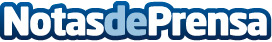 La startup Wooda se prepara para nueva ronda de inversiónLa plataforma especializada en "colivings", un nuevo concepto de vivienda, ayuda a los nómadas digitales de todo el mundo en la búsqueda y reserva de sus viviendas en cada destinoDatos de contacto:Noemí SolazCEO613134229Nota de prensa publicada en: https://www.notasdeprensa.es/la-startup-wooda-se-prepara-para-nueva-ronda Categorias: Nacional Inmobiliaria Finanzas Viaje Cataluña Emprendedores E-Commerce http://www.notasdeprensa.es